Oznámení o výběrovém řízení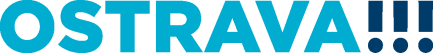 Statutární město Ostrava,Prokešovo náměstí 8, 729 30 Ostravavyhlašuje výběrové řízení na funkcičlena představenstva společnosti Krematorium Ostrava, a.s., IČO: 25393430, Těšínská 710, 710 07 Ostrava - Slezská OstravaPožadujeme:VŠ vzdělání; řídící praxe v manažerské pozici minimálně 5 let;	znalost právních předpisů v oblastech pohřebnictví a služeb krematorií, v pracovně-právní oblasti a dalších souvisejících právních předpisů;schopnost týmové práce;organizační schopnosti a dovednosti, aktivní přístup k řešení pracovních úkolů;analytické schopnosti, koncepční a tvůrčí přístup;spolehlivost a zodpovědnost, adaptabilitu a flexibilitu;splnění podmínek pro výkon funkce člena představenstva stanovených právními předpisy;morální bezúhonnost.Nabízíme:perspektivní a zajímavou práci;odpovídající odměnu;další výhody.Předpokládaný nástup: 1. leden 2018 nebo dle dohody.Písemné přihlášky v obálce označené heslem „Výběrové řízení na člena představenstva společnosti Krematorium Ostrava, a.s.“ zasílejte do dne 30. 11. 2017 do 12:00 hodin. K přihlášce přiložte svou vizi koncepce řízení společnosti, strukturovaný životopis, výpis z rejstříků trestů a ověřenou kopii dokladů o nejvyšším dosaženém vzdělání.Adresa: Statutární město Ostrava               magistrát	                  Prokešovo náměstí 8 729 30 OstravaS dotazy k výběrovému řízení se obracejte na Mgr. Renatu Kolkovou, vedoucí odboru legislativního a právního, Magistrát města Ostravy, e-mail: rkolkova@ostrava.cz , tel:  +420 599 442 043O vypsání výběrového řízení rozhodla Rada města Ostravy dne 7.11.2017 svým usnesením č. 07664/RM1418/108._____________________________Ing. Tomáš Macura, MBAprimátor statutárního města Ostrava